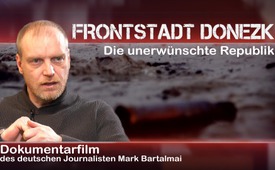 Frontstadt Donezk - Die unerwünschte Republik (kompletter Film)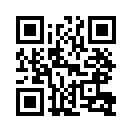 Der deutsche Journalist und Dokumentarfilmer Mark Bartalmai lebt mit Unterbrechungen seit 2014 in der Region Donezk. Er lebt vor Ort, um von dort zu berichten, was er sieht, was passiert. Sein neuster Film „Frontstadt Donezk – Die unerwünschte Republik“ wirft einen Blick in das Innere der Volksrepubliken Donezk und Lugansk.Der deutsche Journalist und Dokumentarfilmer Mark Bartalmai lebt mit Unterbrechungen seit 2014 in der Region Donezk. Er lebt vor Ort, um von dort zu berichten, was er sieht, was passiert. Sein neuster Film „Frontstadt Donezk – Die unerwünschte Republik“ wirft einen Blick in das Innere der Volksrepubliken Donezk und Lugansk.von mb.Quellen:https://www.youtube.com/watch?v=w5-JPEcMHfg&t=144sDas könnte Sie auch interessieren:---Kla.TV – Die anderen Nachrichten ... frei – unabhängig – unzensiert ...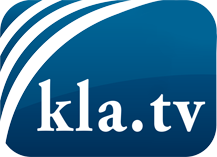 was die Medien nicht verschweigen sollten ...wenig Gehörtes vom Volk, für das Volk ...tägliche News ab 19:45 Uhr auf www.kla.tvDranbleiben lohnt sich!Kostenloses Abonnement mit wöchentlichen News per E-Mail erhalten Sie unter: www.kla.tv/aboSicherheitshinweis:Gegenstimmen werden leider immer weiter zensiert und unterdrückt. Solange wir nicht gemäß den Interessen und Ideologien der Systempresse berichten, müssen wir jederzeit damit rechnen, dass Vorwände gesucht werden, um Kla.TV zu sperren oder zu schaden.Vernetzen Sie sich darum heute noch internetunabhängig!
Klicken Sie hier: www.kla.tv/vernetzungLizenz:    Creative Commons-Lizenz mit Namensnennung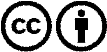 Verbreitung und Wiederaufbereitung ist mit Namensnennung erwünscht! Das Material darf jedoch nicht aus dem Kontext gerissen präsentiert werden. Mit öffentlichen Geldern (GEZ, Serafe, GIS, ...) finanzierte Institutionen ist die Verwendung ohne Rückfrage untersagt. Verstöße können strafrechtlich verfolgt werden.